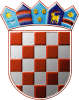 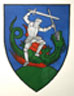         REPUBLIKA HRVATSKA                                                                                                                                                                                                                                                                                                                         MEĐIMURSKA ŽUPANIJAOPĆINA SVETI JURAJ NA BREGU                            OPĆINSKO VIJEĆEKLASA:612-01/21-01/06URBROJ: 2109/16-03-23-4Pleškovec, 30. ožujka 2023.Temeljem članka 28. Statuta Općine Sveti Juraj na Bregu („Službeni glasnik Međimurske županije“, broj 08/21.), Općinsko vijeće Općine Sveti Juraj na Bregu na svojoj 12. sjednici održanoj dana 30. ožujka 2023. godine, donijelo jeODLUKUo prihvaćanju Izvješća o izvršenju Programa javnih potreba u kulturi na području Općine Sveti Juraj na Bregu u 2022. godiniČlanak 1.Prihvaća se Izvješće o izvršenju Programa javnih potreba u kulturi na području Općine Sveti Juraj na Bregu u 2022. godini.Članak 2.Izvješće o izvršenju Programa javnih potreba u kulturi na području Općine Sveti Juraj na Bregu u 2022. godini prilog je ovoj Odluci i njezin sastavni dio.Članak 3.Ova Odluka stupa na snagu osmog dana od dana objave u „Službenom glasniku Međimurske županije“.                                                                                                             PREDSJEDNIK                                                                                                             Općinskog vijeća                                                                                                            Anđelko Kovačić